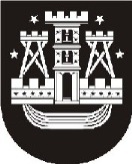 KLAIPĖDOS MIESTO SAVIVALDYBĖS MERASPOTVARKISDĖL klaipėdos miesto savivaldybės tarybos posėdžio sušaukimo2016 m. vasario 18 d. Nr. M-15KlaipėdaVadovaudamasis Lietuvos Respublikos vietos savivaldos įstatymo 13 straipsnio 4 dalimi ir 20 straipsnio 2 dalies 1 punktu,šaukiu 2016 m. vasario 25 d. 9.00 val. savivaldybės posėdžių salėje Klaipėdos miesto savivaldybės tarybos 13-ąjį posėdį.Darbotvarkė:1. Dėl miško žemės pavertimo kitomis naudmenomis. Pranešėja R. Gružienė. 2. Dėl tarnybinio atlyginimo koeficiento nustatymo švietimo įstaigos vadovui. Pranešėja J. Grigaitienė.3. Dėl tarnybinio atlyginimo koeficiento nustatymo švietimo įstaigų vadovams. Pranešėja J. Grigaitienė.4. Dėl Klaipėdos miesto savivaldybės tarybos 2015 m. birželio 11 d. sprendimo Nr. T2-141 „Dėl Klaipėdos miesto nevyriausybinių organizacijų tarybos sudėties patvirtinimo“ pakeitimo. Pranešėja A. Liesytė. 5. Dėl Klaipėdos miesto savivaldybės tarybos 2015 m. liepos 31 d. sprendimo Nr. T2-192 ,,Dėl Klaipėdos miesto smulkiojo ir vidutinio verslo tarybos prie Klaipėdos miesto savivaldybės tarybos sudarymo“ pakeitimo. Pranešėja V. Jakubauskytė-Andriulienė. 6. Dėl atstovų delegavimo į Vaikų priėmimo į Klaipėdos miesto savivaldybės švietimo įstaigas, įgyvendinančias ikimokyklinio ir priešmokyklinio ugdymo programas, komisiją. Pranešėja L. Prižgintienė. 7. Dėl Klaipėdos miesto savivaldybės tarybos 2015 m. spalio 29 d. sprendimo Nr. T2-272 „Dėl Klaipėdos miesto savivaldybės švietimo įstaigų didžiausio leistino pareigybių skaičiaus nustatymo“ pakeitimo. Pranešėja L. Prižgintienė.8. Dėl Klaipėdos miesto savivaldybei skirtų mokinio krepšelio lėšų paskirstymo ir naudojimo tvarkos aprašo patvirtinimo. Pranešėja J. Ceplienė. 9. Dėl Paplūdimio inventoriaus Klaipėdos miesto viešiesiems paplūdimiams įrengimo tiekėjo parinkimo konkurso nuostatų ir konkurso organizavimo komisijos darbo reglamento patvirtinimo. Pranešėja I. Šakalienė. 10. Dėl Klaipėdos miesto savivaldybės tarybos 2013 m. lapkričio 28 d. sprendimo Nr. T2-300 „Dėl Vietinės rinkliavos už leidimo įrengti išorinę reklamą Klaipėdos miesto savivaldybės teritorijoje išdavimą nuostatų patvirtinimo“ pakeitimo. Pranešėja J. Uptienė. 11. Dėl Klaipėdos miesto savivaldybės tarybos 2009 m. gegužės 29 d. sprendimo Nr. T2-237 „Dėl Mažmeninės prekybos alkoholiniais gėrimais prekybos ir viešojo maitinimo įmonėse licencijų išdavimo tvarkos aprašo patvirtinimo“ pakeitimo. Pranešėja J. Uptienė.12. Dėl Klaipėdos miesto savivaldybės tarybos 2015 m. vasario 19 d. sprendimo Nr. T2-22 „Dėl Licencijų verstis mažmenine prekyba alkoholiniais gėrimais išdavimo tvarkos aprašo patvirtinimo“ pripažinimo netekusiu galios. Pranešėja J. Uptienė.13. Dėl socialinio būsto nuomos sąlygų pakeitimo. Pranešėja D. Netikšienė.14. Dėl Savivaldybės būsto nuomos sąlygų pakeitimo. Pranešėja D. Netikšienė.15. Dėl pritarimo dalyvauti regiono projekte „Geriamojo vandens tiekimo ir nuotekų tvarkymo infrastruktūros rekonstravimas ir plėtra Klaipėdos mieste“. Pranešėja E. Jurkevičienė.16. Dėl lauko apšvietimo elektros tinklų perėmimo Klaipėdos miesto savivaldybės nuosavybėn. Pranešėjas E. Simokaitis.17. Dėl turto perdavimo valdyti, naudoti ir disponuoti patikėjimo teise savivaldybės biudžetinėms įstaigoms. Pranešėjas E. Simokaitis.18. Dėl turto perėmimo Klaipėdos miesto savivaldybės nuosavybėn. Pranešėjas E. Simokaitis.19. Dėl turto perėmimo Klaipėdos miesto savivaldybės nuosavybėn. Pranešėjas E. Simokaitis.20. Dėl Parduodamų savivaldybės būstų ir pagalbinio ūkio paskirties pastatų sąrašo patvirtinimo. Pranešėjas E. Simokaitis. 21. Dėl Klaipėdos miesto savivaldybės turto investavimo ir VšĮ „Klaipėdos keleivinis transportas“ dalininko kapitalo didinimo. Pranešėjas E. Simokaitis. 22. Dėl Klaipėdos miesto savivaldybės turto investavimo ir AB „Klaipėdos energija“ įstatinio kapitalo didinimo. Pranešėjas E. Simokaitis.   ParengėSavivaldybės tarybos ir mero sekretoriato vyriausioji specialistėDeimantė Butenienė, tel. 39 60 452016-02-18Savivaldybės mero pavaduotojas, pavaduojantis savivaldybės merąArtūras Šulcas 